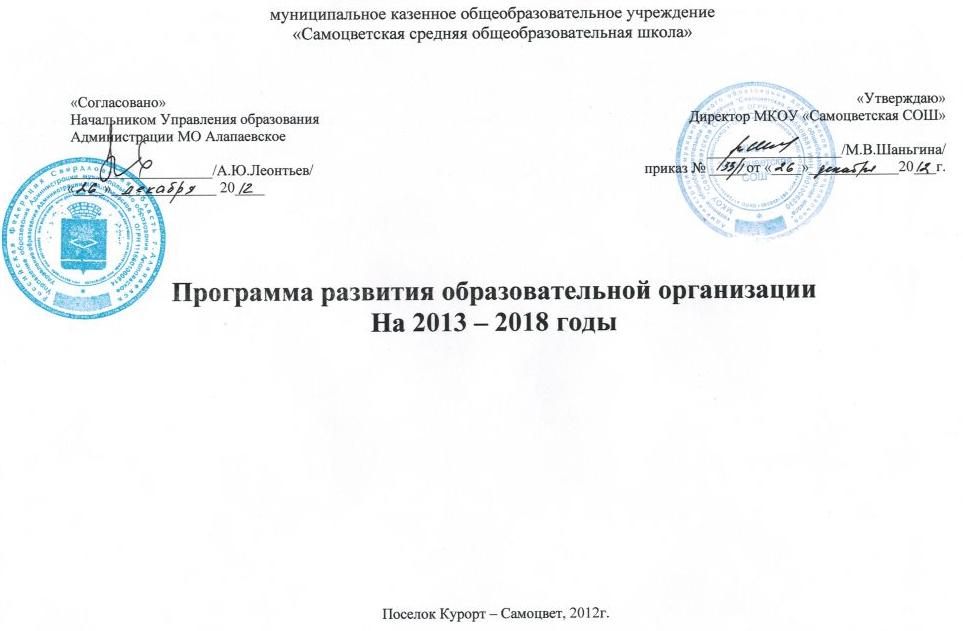 СОДЕРЖАНИЕИНФОРМАЦИОННО-АНАЛИТИЧЕСКАЯ ЧАСТЬ1.1 Паспорт программы развития МКОУ «Самоцветская СОШ»Введение в программу развитияВ каком направлении должна  двигаться школа в начале 21-го века?В современных условиях нормативно - подушевого финансирования ("деньги следуют за учеником"),  задача  школы состоит в привлечении большего количества  учеников. Чтобы  «удержаться на плаву»  надо ставить цели опережающего развития. Необходимо  изучение не столько достижений прошлого, а сколько  технологий, которые пригодятся в будущем. Ребят надо вовлекать в исследовательские проекты и творческие занятия, чтобы научиться изобретать, понимать и осваивать новое, выражать собственные мысли, принимать решения и помогать друг другу, формулировать интересы и осознавать возможности. В современном мире бурно развивается промышленная, социальная и медицинская робототехника. Эксперты прогнозируют к 2015 году увеличение числа промышленных роботов до 15 млн., а сервисных роботов до 20 млн. штук.Переход экономики России на 5-й, 6-й технологический уклад предполагает широкое использование наукоёмких технологий и оборудования с высоким уровнем автоматизации и роботизации. Все современные производственные и социальные процессы связаны с электронными технологиями. Для перехода к таким технологиям необходима система подготовки кадров для инновационной экономики (от школьника, студента до дипломированного специалиста) на современных подходах и мотивации.Учащихся надо вовлечь в учебный процесс создания моделей - роботов, проектирования и программирования робототехнических устройств с применением LEGO-роботов, промышленных роботов, специальных роботов для МЧС России.Новая школа - это школа для всех. В Школе необходимо обеспечивать успешную социализация детей с ограниченными возможностями здоровья, детей-инвалидов, детей, оставшихся без попечения родителей, находящихся в трудной жизненной ситуации. Новая школа - это новые учителя, открытые ко всему новому, понимающие детскую психологию и особенности развития школьников, хорошо знающие свой предмет. Задача учителя - помочь ребятам найти себя в будущем, стать самостоятельными, творческими и уверенными в себе людьми. Чуткие, внимательные и восприимчивые к интересам школьников, открытые ко всему новому учителя - ключевая особенность школы будущего. Опытные учителя должны иметь свои авторские рабочие программы, свои наработки по подготовке к олимпиадам и всевозможным конкурсам. Учителя должны быть примером для учащихся, сами должны участвовать в профессиональных конкурсах, проектах. Новая школа - это центр взаимодействия как с родителями и местным сообществом, так и с учреждениями культуры, здравоохранения, спорта, досуга, другими организациями социальной сферы. Школьные кабинеты, спортивный зал и площадки должны быть открыты в будние и воскресные дни.Новая школа - это современная инфраструктура. Школа должна стать школой  мечты - столовой с вкусной и здоровой едой, медиатекой и библиотекой, высокотехнологичным учебным оборудованием, широкополосным Интернетом, грамотными учебниками и интерактивными учебными пособиями, условиями для занятий спортом и творчеством.Новая школа – это открытая образовательная среда. У каждого класса должен быть свой сайт, у каждого учителя своя страничка на сайте школы. Наряду с традиционным журналом в школе должен быть электронный журнал (дневник). Любой родитель должен иметь возможность узнать о жизни школы, класса и ребенка в школе посредством интернета.Основные направления развития общего образованияПереход на новые образовательные стандартыС 2020 г. по  всей стране вводится новый образовательный  стандарт (ФГОС) для старших классов.  От стандартов, содержащих подробный перечень тем по каждому предмету, обязательных для изучения каждым учеником осуществляется переход на новые стандарты. В старших классах, учащиеся и родители будут выбирать предметы, которые им нужны. Программы обучения старшеклассников надо увязать с дальнейшим выбором специальности. В виде апробации реализовать индивидуальные учебные маршруты учащихся в рамках изучения отдельных предметов посредством путеводителей.Больше внимания надо уделить на внеаудиторную занятость - кружки, спортивные секции, различного рода творческие занятия.Результат образования - это умение применять знания в повседневной жизни, использовать в дальнейшем обучении. Ученик должен обладать целостным социально-ориентированным взглядом на мир в его единстве и разнообразии природы, народов, культур, религий. У учащихся должны быть свои странички на сайте класса, личное портфолио характеризующее его успех.Нужна независимая проверка знаний школьников, в том числе - при их переходе из 4-го в 5-й и из 9-го в 10-й классы. Развитие системы поддержки талантливых детейКаждый ученик талантлив. Задача учителя обнаружить и развивать его. Необходимо развивать творческую среду и выстроить систему поиска, поддержки и сопровождения талантливых детей.Особое внимание надо обратить на целенаправленную подготовку к Всероссийским предметным олимпиадам школьников и НПК и всевозможным конкурсам, практику дополнительного образования.Необходимо поддерживать учителей, которые дополнительно занимаются с учащимися и выступают на конкурсах. Учитель, благодаря которому школьник добился высоких результатов, должен получать значительные стимулирующие выплаты.Совершенствование учительского корпусаНеобходимо привлечь к учительской профессии молодых талантливых людей. Молодым специалистам создавать комфортные условия для работы и дополнительно поощрять их старание.Система моральной поддержки - это уже сложившиеся конкурсы педагогов ("Учитель года", "Самый классный классный", "Сердце отдаю детям" и др.), масштабный и действенный механизм поддержки лучших учителей в рамках приоритетного национального проекта "Образование". Необходимо организовать школьные этапы этих конкурсов.  Стимулировать лучших учителей вне зависимости от стажа их работы. Зарплата должна зависеть от качества и результатов педагогической деятельности, оцененных с участием школьных советов.Еще одним стимулом должна стать аттестация педагогических кадров - периодическое подтверждение квалификации педагога, её соответствия задачам, стоящим перед школой. Принципиально обновлены квалификационные требования и квалификационные характеристики учителей, центральное место в них занимают профессиональные педагогические компетентности. Нет никаких бюрократических препятствий для учителей, в том числе молодых, желающих подтвердить высокий уровень квалификации ранее установленных сроков.Отдельная задача - привлечение в школу учителей, не имеющих базового педагогического образования. Пройдя психолого-педагогическую подготовку, освоив новые образовательные технологии, они смогут продемонстрировать детям - в первую очередь, старшеклассникам, выбравшим профиль обучения, свой богатый профессиональный опыт.Изменение школьной инфраструктурыОблик школы должен значительно измениться. Мы получим реальную отдачу, если школа станет центром творчества и информации, насыщенной интеллектуальной и спортивной жизни. Необходимо создать без барьерную среду, позволяющая обеспечить полноценную интеграцию детей-инвалидов. Необходимо благоустроить территорию школы. Обновить ограду школы, повесить ворота, ограничив доступ транспортных средств, бороться  с выгулом собак. Необходимо открыть  медицинский кабинет с современной техникой для улучшения медицинского обслуживания учеников. По периметру здания школы и в коридорах необходимо установить видеокамеры для обеспечения школьной безопасности. Системы отопления и кондиционирования зданий должны обеспечивать необходимую температуру в любое время года. В школе переоборудовать туалеты  и гардероб, обеспечивающий систему хранения личных вещей школьников в персональной ячейке с персональным доступом школьника к ней. Для  обеспечения качественной питьевой  оборудовать современные фильтры. Сохранение и укрепление здоровья школьниковДети проводят в школе значительную часть дня, и сохранение, укрепление их физического, психического здоровья - дело не только семьи, но и педагогов. Здоровье человека - важный показатель его личного успеха. Если у молодёжи появится привычка к занятиям спортом, будут решены и такие острые проблемы, как наркомания, алкоголизм, детская безнадзорность.Ввести обязательную зарядку перед уроками. Во время уроков проводить физкультминутки. Проведение дня здоровья, туристического слета школы, товарищеские встречи по волейболу, футболу и баскетболу между педагогами, родителями и детьми и т.д.Сбалансированное горячее питание, медицинское обслуживание, включающее своевременную диспансеризацию, спортивные занятия, в том числе внеурочные, реализация профилактических программ, обсуждение с детьми вопросов здорового образа жизни - все это будет влиять на улучшение их здоровья. Кроме того, должен быть осуществлен переход от обязательных для всех мероприятий к индивидуальным программам развития здоровья школьников. Именно индивидуальный подход предполагает использование современных образовательных технологий и создание образовательных программ, которые вызовут у ребенка интерес к учебе. Практика индивидуального обучения с учетом возрастных особенностей, изучение предметов по выбору, общее снижение аудиторной нагрузки в форме классических учебных занятий позитивно скажутся на здоровье школьников. Но здесь нужны не только меры со стороны взрослых. Намного важнее пробудить в детях желание заботиться о своем здоровье, основанное на их заинтересованности в учебе, выборе курсов, адекватных индивидуальным интересам и склонностям. Насыщенная, интересная и увлекательная школьная жизнь станет важнейшим условием сохранения и укрепления здоровья.Расширение самостоятельности школыШкола становится более самостоятельной как в составлении индивидуальных образовательных программ, так и в расходовании финансовых средств. Необходимо  предоставить  ученикам доступ к урокам лучших преподавателей с использованием технологий дистанционного образования, в том числе в рамках дополнительного образования. Внедрять такие формы обучения как семейные и надомные.Направления деятельности необходимо осуществлять в рамках приоритетного национального проекта "Образование", Федеральной целевой программы развития образования, президентской  инициативы "Наша новая школа".В эпоху быстрой смены технологий на первый план выходит необходимость формирование принципиально новой системы непрерывного образования, которая предполагает постоянное обновление. Ключевой характеристикой такого образования становится не только передача знаний и технологий, но и формирование творческих компетентностей, готовности к переобучению, что предопределяет новое понимание качества образования, а значит, и новые подходы к управлению его достижением. Навыки непрерывного образования, умение обучаться в течение всей жизни, выбирать и обновлять профессиональный путь формируются со школьной семьи. От того, как будет устроена школьная действительность, система отношений школы и общества, зависит во многом и успешность в получении профессионального образования, и вся система гражданских отношений. Главным результатом школьного образования должно стать его соответствие  целям опережающего развития.Важной задачей школы является и усиление её воспитательного потенциала, обеспечение индивидуализированного психолого-педагогического сопровождения каждого обучающегося. Одна из основных целей – это воспитание нравственного, инициативного, самостоятельного, активного гражданина с чётко выраженной позитивной гражданской позицией, способного к постоянному самосовершенствованию. Профилактика безнадзорности, правонарушений, других асоциальных явлений рассматривается сегодня как необходимая и естественная составляющая деятельности школы. Также современной школе необходимо тесно взаимодействовать с семьёй. При этом система школьного управления должна стать открытой и понятной для родителей и общества. Школа как центр обучения и досуга должна стать привлекательной не только для школьников, но и для их родителей. Эффективное решение проблем современного образования на уровне школы  возможно лишь при условии программно-целевого управления ее развитием.  Программа определяет стратегию приоритетного развития системы образования школы и механизмы ее реализации. При разработке программы  учитывались результаты достижений в рамках  целевых установок  предшествующей программы развития школы  (2007 – 2012 годы).Законодательная база для разработки Программы:Конституция РФ Закон РФ «Об образовании» Закон РФ "Об основных гарантиях прав ребенка".Международная конвенция о правах ребенка (одобрена Генеральной Ассамблеей ООН 20 ноября 1989г., вступила в силу для СССР 15 сентября 1990г.)  «Национальная доктрина образования в Российской Федерации до 2025» утверждена 04.10.2000.г. постановлением правительства Российской Федерации № 751.  6. Концепция развития образования РФ до 2020 г7. Распоряжение правительства РФ от 17.11.2008 No1662-р «О концепции долгосрочного социально-экономического развития РФ на период до 2020 года»8. Министерство образования и науки Российской Федерации  приказ от 6 октября 2009 г. № 373 «Об утверждении и ведении в действие федерального государственного образовательного стандарта начального общего образования»9. Министерство образования и науки Российской Федерации  приказ от 17 декабря 2010 г. № 1897 «Об утверждении и ведении в действие федерального государственного образовательного стандарта основного общего образования»10. Министерство образования и науки Российской Федерации   приказ от 5 марта 2004 г. N 1089 "Об утверждении федерального компонента государственных образовательных стандартов начального общего, основного общего и среднего (полного) общего образования"11. Концепция профильного обучения на старшей ступени общего образования от 18.07.2002 № 2783.12. Устав школы.Информационно-аналитические данные об образовательном учреждении1. Официальное наименование Учреждения:полное - муниципальное казенное общеобразовательное учреждение «Самоцветская средняя  общеобразовательная школа» поселка Курорт-Самоцвет администрация МО Алапаевское; сокращенное - МКОУ «Самоцветская СОШ».  Место нахождения Учреждения: 424640, Свердловская область, Алапаевский район, поселок Курорт-Самоцвет, улица Центральная дом 15;Телефон: (8-34346) 7-15-96Электронный адрес: s4611314@yandex.ruСайт: http://samocvet-school.ru/Учреждение имеет лицензию на право ведения образовательной деятельности регистрационный номер № 15282 от 20 октября 2011г. серия 66 № 001788. Учреждение может организовывать внеурочной образовательной деятельности по следующим образовательным программам дополнительного образования детей: спортивно-оздоровительная;художественно-эстетическая;эколого-биологическая;культурологическая; социально-педагогическая;научно-техническая;естественно-научная.В 2011-2012 учебном году МКОУ «Самоцветская СОШ»  продолжило работу по проблеме «Реализация Государственного Федерального образовательного стандарта как условие предоставления качественного образования».Цели, поставленные на этот учебный год,  были реализованы в процессе  работы всем педагогическим коллективом:-усиление целенаправленной деятельности учителей и учащихся на уроке;- повышение познавательной самостоятельности и творческой активности учащихся;- создание условий для социального становления личности ребенка;- помощь учащимся в изучении своих способностей, интересов и их развитие  в учебной и     внеурочной деятельности;- развитие проектной и исследовательской деятельности учащихся;- творческое развитие личности учащихся через внеклассные мероприятия по предметам;- создание условий для реализации учебных возможностей каждого ученика на основе творческой личности учителя.Основные направления работы:-  работа по совершенствованию педагогического мастерства учителей;- изучение и внедрение в практику новых педагогических  технологий;- внедрение новых методик преподавания в целях развития познавательного  интереса учащихся и формирования у них прочных установок нравственного поведения;- активная работа учителей по подготовке учащихся к ГИА и ЕГЭ;- работа с одаренными учащимися по подготовке к олимпиадам, научно-практическим конференциям, конкурсам;- развитие проектной и исследовательской деятельности учащихся;- деятельность по сохранению и формированию здорового образа жизни;2. Кадры: обеспеченность квалифицированными кадрами:  всего 18 человек.Кадровый состав МКОУ «Самоцветская СОШ» состоит из директора и 2 заместителей директора, 16 учителей. В школе 1 учитель- «Отличник народного образования»; 1 – «Старший учитель». 13 учителей (82%) в этом учебном году прошли курсы повышения квалификации по предметам и внедрению ФГОС,  директор и заместитель – обучение по программе «Менеджмент в организации».В школе работают 18 учителей. Из 18 педагогических работников 13 имеют высшее педагогическое  образование, 5 – средне-специальное, 2 учатся в педагогическом университете.      Сведения о наличии вакансий в  ОУ(по состоянию на август 2012 г.):3. Оснащенность (количество) техническими средствами обучения4. Сведения об учащихся 1- 11 классов ( в 2011/2012 уч.г.):         В школе  2 учащихся-инвалидов: 5 человека обучаются на дому по индивидуальным учебным планам. Детей-сирот и детей, оставшихся без попечения родителей, в школе 3 человек. Они находятся на контроле заместителя директора по ВР,  социального педагога и классных руководителей.5. Отчет по итогам 2011/2012 учебного года6. Общая успеваемость за 2011/2012 уч. год по школе: 96,2%, качественная 39%, неуспевающих 3,8 % За 2011/2012 учебный год успеваемость по школе составляет 96,2%,  качество знаний составляет 39%7. Итоги ЕГЭ – 2012  Следует отметить, что средний балл по предметам обязательным и по выбору учащихся в2011-2012 учебном году ниже, чем в прошедшем. Особенно низкий средний балл по истории. 8. Результаты ГИА в 9 классах, проведенных в новой форме, за 2011/2012 уч.г. Выпускники 9 классов  государственную итоговую аттестацию сдают по новой форме. К итоговой аттестации допущено 4 учащихся, что составляет 100%. Экзамен по русскому языку положительно сдали 100% учащихся, по математике – 100% учащийся. 9. Итоги экзаменов в 9-х классах, проведенных в школе в традиционной формеВыводы: в целом поставленные задачи на 2011-2012 учебный год были выполнены. По сравнению с прошлым учебным годом результативность работы учителей и учащихся повысилась.  Повысилась активность учителей по работе с одаренными детьми: в школе появились победители и призеры Всероссийской олимпиады школьников. Также учащиеся завоевали призовые места на научно-практической конференции по филологии. Уровень подготовки выпускников основной школы по итогам экзаменов можно считать удовлетворительным. Необходима планомерная, ежедневная работа в течение года учителей и учащихся по подготовке к ЕГЭ и ГИА.Цели работы по реализации школьной проблемы:-усиление целенаправленной деятельности учителей и учащихся на уроке;- повышение познавательной самостоятельности и творческой активности учащихся;- создание условий для социального становления личности ребенка;- помощь учащимся в изучении своих способностей, интересов и их развитие  в учебной и     внеурочной деятельности;- развитие проектной и исследовательской деятельности учащихся;- творческое развитию личности учащихся через внеклассные мероприятия по предметам;- создание условий для реализации учебных возможностей каждого ученика на основе творческой личности учителя.Основные направления работы:- продолжить работу по совершенствованию педагогического мастерства учителей;- изучать и внедрять в практику новые педагогические  технологии;- активно внедрять новые методики преподавания в целях развития познавательного  интереса учащихся и формирования у них прочных установок нравственного поведения;- активизировать работу учителей над темами самообразования;- работа с учащимися по внедрению индивидуальных траекторий в обучение.Формы организации:- проведение методических недель по методической теме;- участие в проведении педсоветов, семинаров, конкурсов;- создание инициативных  групп по подготовке одаренных учащихся к олимпиадам различного уровня; научно – практическим конференциям, конкурсам, ЕГЭ и ГИА;. Анализ состояния и прогноз измененийПроблемы и противоречия образовательного учрежденияНаши достижения и успехи:В школе в этом учебном году обучающиеся 2 – 11 классов приняли активное участие в школьном этапе всероссийской олимпиады школьников (43 первых и призовых места). 1 место  заняли по русскому языку (Ахмедова А., Давыдова Д.,), физкультуре (Фефелова Н.), обществознанию (Макарова В.), английскому  языку (Давыдова Д., Климин М.), и 10 призеров по литературе, физической культуре, английскому языку муниципального этапа Всероссийской олимпиады школьников. Кроме того, 5 школьников принимали участие в VIII олимпиаде по основам наук в Уральском федеральном округе по химии, русскому языку и прошли во второй тур Высшей  и Премьер лиги. Новоселов Тимур, ученик 2 класса, набрал 83 балла по русскому языку.  Один обучающийся (Лопатин Артем) принимал участие в третьем очном туре по русскому языку и получил Диплом III степени. 14 учеников  начальной школы в течение всего учебного года участвовали в  международном дистанционном интеллектуальном конкурсе специалистов «Эрудит-марафон» и заняли 11 призовых мест. Один обучающийся (Лопатин Артем, руководитель Зулаева Т.Н.) выступал с исследовательским проектом на муниципальной научно-практической конференции,  секция «Язык. Речь. Текст» и занял 2 место. В этом учебном году  обучающиеся 7, 8 9 и 11 классов (руководители Зулаева М.А. и Зулаева Т.Н.)  участвовали в Молодежном филологическом чемпионате. Макарова В., Панова Карина и Баскова Кристина получили Дипломы регионального победителя 3 степени, а Лопатин А. – Диплом регионального победителя 2 степени. 4 обучающихся 8 класса принимали участие во Всероссийской олимпиаде по русскому языку.  5 обучающихся (руководитель Баянкина В.М.) 6, 7, 8 классов участвовали в игровом конкурсе “British Bulldog – V”  и двое заняли 1 и 2 места в районе (Лопатин А., Новоселов Д.)Учащиеся школы принимают активное участие в брейн-рингах по физике (Вечерков Николай - 1 место, Панова Карина – 3 место), Дне филолога (Миненкова Е. - призер конкурса грамотеев и Вечерков Н. - конкурса чтецов), математике, играх-соревнованиях по предметам и т.д.,  занимая призовые места в муниципальных и областных творческих  конкурсах, что подтверждается грамотами и благодарственными письмами.Образовательное учреждение, работая над созданием здоровьесберегающей образовательной среды, активно пропагандирует принципы здорового образа жизни, участвует в программах «Будь здоров!» и «Равный поможет равному». Курирует работу данных программ медицинская сестра и учитель химии и биологии. Учащиеся-волонтеры под руководством Бабкиной Н.Н. активно выступают перед школьниками и родителями с лекциями, проводят занимательные часы, викторины и т.д. Под руководством Бунькова В.А. наши школьники занимают первые и призовые места в муниципальных и областных соревнованиях по легкой атлетике.В каникулярное время в образовательном учреждении работала оздоровительная площадка для учащихся школы и муниципальный оборонно-спортивный лагерь. Направления деятельности отрядов: экологическое, спортивно-трудовое, познавательное. Ребята под руководством педагогов не только занимались благоустройством школьной территории, работой на пришкольном участке, но и  благоустраивали территорию поселка, спортивного городка, курорта Самоцвет. В течение лета  школа организует занятость учащихся «группы риска» и старшеклассников в летний период, предоставляя рабочие места по договору с центром занятости. Данная система работы ОУ способствует положительной динамике состояния здоровья обучающихся. Анализ здоровья обучающихся свидетельствует, что показатель по третьей группе здоровья снизился на 5,1%. Количество школьников, относящихся к основной физкультурной группе, увеличилось на 6,6%. Снизилось количество случаев заболевания органов дыхания, глаз (миопия), нервной системы (вегетососудистая дистония), органов пищеварения.   Проблемы и противоречия ОУ    Проблема духовно-нравственного воспитания учащихсяПроблема состояния социально-экономической среды поселкаПроблема повышения качества образованияПроблема обеспечения учащихся предпрофильной подготовкой и профильным обучениемПроблема сохранения и укрепления здоровья учащихся и педагоговКОНЦЕПТУАЛЬНЫЙ ПРОЕКТ БУДУЩЕГО СОСТОЯНИЯ ШКОЛЫ2.1.  Миссия, направления, цель и задачи реализации программы развития  школы            Социально-педагогическая миссия школы состоит в  удовлетворении образовательных потребностей    обучающихся в обучении и воспитании на основе базовых ценностей школы, свободно осуществляющих свой жизненный выбор личностей, адаптивных к любым изменениям   в социальной и профессиональной жизни, стремящихся к вершинам жизненного успеха, в том числе профессионального, с целью их социальной и личностной реализации.          В настоящее время происходит становление новой системы образования, ориентированной на демократические ценности гражданского общества. Путем простой передачи даже самых современных знаний, умений и навыков не сформировать социально ответственную, активную, творческую личность, гражданина и патриота. Данная направленность развития образования предполагает гуманизацию педагогического взаимодействия, утверждение субъектной позиции как учащихся, так и учителя в педагогическом процессе, использование активных и интерактивных форм обучения в соответствии с индивидуальными образовательными потребностями. Реализация указанной тенденции во многом зависит от способности учителя развивать собственную профессиональную деятельность на основе новых принципов образования, строить новое содержание и технологии обучения и воспитания.         Обучение может быть эффективно тогда, когда оно строится на методах и формах, активизирующих деятельность самого обучаемого, прежде всего мыслительную, и служит развитию его субъектности.         Ценности, на которых уже сегодня основана и будет основываться в дальнейшем деятельность школы: осознание идей гуманизации и гуманитаризации образования, понимаемых как процесс изменения типа образования; доверие и уважение друг к другу учащихся, педагогов, родителей, гостей и помощников школы;стремление к высокой  психологической комфортности для всех субъектов  педагогического процесса;стремление к высокому уровню самоорганизации детского коллектива и коллектива учителей; атмосфера свободы творчества, способствующая творческому развитию учащихся и учителей; безусловное обеспечение высокого стандарта образования для всех выпускников школы; стремление к обеспечению социальной и допрофессиональной адаптации выпускника школы.2.2. Модель выпускника школы. Образ выпускника начальной школы (I ступень)Обучающиеся, завершившие обучение на ступени начального образования должны:освоить общеобразовательные программы по предметам учебного плана на уровне, достаточном для продолжения образования на ступени основного общего образования;овладеть простейшими навыками самоконтроля учебных действий, культурой поведения и речи.        Кроме этого при обучении и воспитании младших школьников I ступени необходимо учитывать нравственный потенциал (ценностный), который включает в себя восприятие и понимание таких ценностей, как «семья», и «школа», «учитель», «Родина», «природа», «дружба со сверстниками», «уважение к старшим», потребность выполнять правила для учащихся, умение различать плохие и хорошие поступки людей, правильно оценивать свои действия и поведение одноклассников.Познавательный потенциал.Наблюдательность, активность и прилежание в учебном труде, устойчивый интерес к познанию. Готовность к обучению в основной школе.Коммуникативный потенциал.Овладение простейшими коммуникативными умениями и навыками: умение говорить и слушать; способность говорить и слушать; способность сопереживать.Эстетический потенциал.Эстетическая восприимчивость предметов и явлений в окружающей природной и социальной среде.Физический потенциал.Соблюдение режима для и правил личной гигиены, стремление стать сильным, быстрым, ловким.Образ выпускника основного общего образования (II ступень) (5-9 классы)Обучающиеся, получившие основное общее образование, должны:освоить на уровне требований государственных программ учебный материал по всем предметам учебного плана;приобрести необходимые знания и навыки жизни в обществе, овладеть средствами коммуникации;овладеть системой общеучебных умений и УУД (сравнение, обобщение, анализ, синтез, классификация, выделение главного);знать свои гражданские права и уметь их реализовывать, уважать свое и чужое достоинство, собственный труд и труд других людей.При обучении и воспитании выпускников 5-9-х классов следует учитывать:Нравственный потенциал. Восприятие и понимание ценностей «человек», «личность», «индивидуальность», «труд», «общение», «коллектив», «доверие», «выбор». Знание и соблюдение традиций школы.Осознание возможностей, достоинств и недостатков собственного «я», овладение приемами и методами самообразования и самовоспитания, ориентация на социальные формы и способы самореализации и самоутверждения.Познавательный потенциал. Сформированность индивидуального стиля учебной деятельности, устойчивых учебных интересов и склонностей, умения развивать и управлять познавательными процессами личности, способности адекватно действовать в ситуации выбора на уроках.Коммуникативный потенциал. Усвоение основ коммуникативной культуры личности: умение высказывать и отстаивать свою точку зрения, способность строить и вести неконфликтное общение в различных ситуациях.Эстетический потенциал. Способность видеть и понимать гармонию и красоту, знание выдающихся деятелей и произведений литературы и искусства.Физический потенциал. Развитие физических качеств.Образ выпускника 11 класса как главный целевой ориентир в учебно-воспитательной работе с обучающимися в III ступениВыпускник, получивший среднее (полное) общее образование – это человек, который:освоил все образовательные программы по предметам школьного учебного плана;изучил на повышенном уровне сложности (или углубленно) учебные программы по отдельным предметам;овладел основами компьютерной грамотности.знает свои гражданские права и умеет их реализовывать, уважать свое и чужое достоинство, собственный труд и труд других людей.готов к формам и методам обучения, применяемым в учреждениях высшего профессионального образования;способен к жизненному самоопределению и самореализации, может быстро адаптироваться к различного рода изменениям;ведет здоровый  образ жизни.При обучении и воспитании выпускников 10-11 классов следует учитывать:Нравственный потенциал.Осмысление целей и смысла жизни. Усвоение ценностей «отечество», «культура», «любовь», «творчество». Наличие чувства гордости за принадлежность к своей нации, за свою Родину. Знание и понимание основных положений Конституции Российской Федерации.Понимание сущности нравственных качеств и черт характера окружающих людей.Оценка своих реальных и потенциальных возможностей.Познавательный потенциал.Наличие желания и готовность продолжить обучение после школы, потребность в углубленном изучении избранной области знаний.Коммуникативный потенциал.Сформированность индивидуального стиля общения, владения коммуникативными умениями и навыками.Эстетический потенциал.Умение строить свою жизнедеятельность по законам гармонии и красоты, проявление индивидуального своеобразия в восприятии мира. Физический потенциал.Стремление к физическому совершенству, привычка ежедневно заниматься физическими упражнениями и умение использовать их в улучшении своей работоспособности и эмоционального состояния.2.3. Концептуальная модель компетентностей педагогов школы      Настоящий педагог нашей школы должен обладать такими качествами, как:наличие высокого уровня общей, коммуникативной культуры, теоретических представлений и опыта организации сложной  коммуникации, осуществляемой в режиме диалога;способность к освоению достижений теории и практики предметной области: к анализу и синтезу предметных знаний с точки зрения актуальности, достаточности, научности;способность к критической оценке и интеграции личного и иного (отечественного, зарубежного, исторического, прогнозируемого) опыта педагогической деятельности;стремление к формированию и развитию личных креативных качеств, дающих возможность генерации уникальных педагогических идей и получения инновационных педагогических результатов;наличие рефлексивной культуры, сформированность потребности в саморефлексии и в совместной рефлексии с другими субъектами педагогического процесса;наличие методологической  культуры, умений и навыков концептуального мышления, моделирования педагогического процесса и прогнозирования результатов собственной деятельности;готовность к совместному со всеми иными субъектами педагогического процесса освоению социального опыта;освоение культуры получения, отбора, хранения, воспроизведения, отработки и интерпретации информации в условиях лавинообразного нарастания информационных потоков;принятие философии маркетинга в качестве одной из основных идей деятельности педагога в условиях становления рыночных отношений в образовании;принятие понятия профессиональной конкуренции как одной из движущих идей развития личности педагога;наличие культуры педагогического менеджмента в широком смысле, то есть стремление к самоопределению в ситуации ценностного выбора и к принятию ответственности за конечный результат педагогического процесса, что определяет профессиональную успешность в условиях конкуренции;сформированность теоретических представлений о системно-педагогическом мышлении, наличие опыта системного исследования педагогической деятельности в целом и собственной педагогической деятельности;осознание метода педагогической деятельности как одной из высших профессиональных ценностей педагога.Задача педагогов школы – воспитать выпускника, обладающего следующими качествами:готовность к жизни в  современном мире, ориентация в его проблемах, ценностях, нравственных нормах, понимание особенностей жизни, ориентация в возможностях этой жизни для развития своих духовных запросов, ориентация в научном понимании мира, умение ставить реалистические  жизненные  цели и быть способным их достигать;наличие продуманной и практически реализуемой жизненной стратегии по сохранению  и развитию своего  физического, психического и нравственного здоровья;способность к творческому созиданию своей личной жизни, ее осмысленной организации на основе национальных и общечеловеческих ценностей, любви к своей Родине и уважения традиций иных национальных культур;коммуникативная культура, владение навыками делового общения, выстраивание межличностных отношений, способствующих самореализации, достижению успеха в общественной и личной жизни;высокая познавательная мотивация, готовность выпускника основной школы к достижению высокого уровня образованности на основе осознанного выбора программ общего и профессионального образования;совмещение рационалистического и эмоционально-ценностного подходов к жизни,   умение здраво и логично мыслить, принимать обдуманные решения;способность к выбору профессии, ориентации в политической жизни общества, выбору социально ценных форм досуговой деятельности, к самостоятельному решению семейно-бытовых проблем, защите своих прав и осознанию своих обязанностей;адекватная самооценка (внутренняя гармония и самоконтроль);стремление к продуктивной жизни (максимальной реализации своего индивидуально-личностного потенциала). Задача педагогов школы -   воспитать выпускника, обладающего   ключевыми, метапредметными, предметными компетенциями   в интеллектуальной, гражданско-правовой, информационной, коммуникационной и прочих сферах.2.4. Концепция будущего состояния школыКонцепция развития школы:  разработана в соответствии с основными направлениями государственной политики России в области образования, в соответствии с Законом РФ «Об образовании», с государственными стандартами общего среднего образования, Концепцией модернизации российского образования, приоритетного национального проекта «Образование», инициативой Президента РФ «Наша новая школа», нормативными документами управления образованием и Уставом школы; предусматривает совершенствование учебно-воспитательной, научно-методической, организационно-управленческой сфер деятельности школы; исходит из того, что учащийся является полноценным субъектом учебно-воспитательного процесса, он живет в том микросоциуме, которым является школа, поэтому главная задача педагогического коллектива состоит не только в совершенствовании собственно образовательного процесса, но, прежде всего, - в организации полноценной, продуманной в деталях жизнедеятельности своих воспитанников.Основные задачи программы развития нашей школы – это анализ возможностей развития индивидуальных  способностей и  наклонностей личности в рамках  личностно-ориентированного образования  с использованием современных образовательных технологий.            Основным средством реализации предназначения нашего учреждения является усвоение учащимися обязательного минимума содержания образовательных программ, формирования  у них базовых ключевых компетентностей.        Д.А. Медведев в национальной образовательной инициативе «Наша новая  школа» сформулировал требования к  современной   школе.   Модель  современной   школы  должна соответствовать целям опережающего инновационного  развития  экономики и социальной сферы, обеспечивать рост благосостояния страны и способствовать формированию человеческого потенциала.     Содержанием образования должны стать такие ключевые социальные результаты образования, как:российская гражданская идентичность и стремление к консолидации общества, основанные на способности взаимопонимания и взаимного доверия представителей различных конфессиональных групп, взаимодействии культур при сохранении этнической идентификации, современные компетентности, отвечающие общемировым и российским требованиям к человеческому капиталу  для решения новых   задач, стоящих перед человеческим обществом.      Эти ценности закладываются в основу образовательной программы, которая состоит из предметных программ, программ воспитания и социализации, школьных целевых программ.       Разработанная  образовательная программа становится не только ключевым документом, но и свободной формой гражданского контракта между обществом и образованием для обеспечения и гарантии качества образования. Она объединяет основные и дополнительные образовательные  программы, учебную, внеучебную и здоровьесберегающую деятельность для достижения стратегической цели - раскрытия и  развития  потенциала каждого ученика в соответствии с его возможностями и способностями (высокомотивированные и одаренные дети, дети с проблемами в  развитии  и дети, находящиеся в трудной жизненной ситуации, дети с ограниченными возможностями здоровья).       Использование информационно-коммуникационных технологий (ИКТ) во всех сферах образовательного процесса, погружение самого процесса в информационную среду школы  происходит  уже сегодня.       Обновлённое содержание образования потребует не только нового подхода к оценке образовательных результатов обучающихся, но и качественно иных ориентиров в оценке деятельности учителя, уровня внутришкольной системы управления качеством образования.        Складывающаяся система оценки должна быть существенно дополнена и уточнена с учётом новых акцентов: переход от оценки как инструмента контроля к оценке как инструменту управления качеством образования;  переход от констатирующей оценки к формирующей, программирующей саморазвитие ученика, педагога, школы;  переход от оценки исключительно предметной обученности к оценке образовательных результатов в целом, включая надпредметные компетентности и социализацию - в соответствии с новым поколением стандартов и с учётом возрастной ступени обучения.        Происходящие в социуме изменения ставят ребёнка перед проблемой нахождения себя одновременно в разных видах деятельности и разных типах социальных общностей. Современная школа – школа правильно организованного взросления ребенка в разновозрастной детско-взрослой образовательной общности.        Это направление предполагает особую работу в пространстве совместно распределенной деятельности, практике субъект-субъектных отношений, пространстве событийной общности, пространстве рефлексирующего сознания.       К настоящему времени накоплен большой опыт организации специальной проектной деятельности обучающихся.   Обязательное освоение проектного метода направлено на введение детей в другие типы деятельности: исследовательскую, конструкторскую и др.       Решение задач воспитания и социализации предполагает выстраивание общей атмосферы взаимного интереса, помощь в воспитательной работе с детьми разных национальных культур.       Ключевой фигурой современной школы является учитель, поскольку качество образования не может быть выше качества работающих в этой среде учителей. Государственным приоритетом в сфере повышения статуса учителя становится разработка политики по формированию новой генерации учителей как новой общественной элиты. Должна претерпеть изменения  роль учителя: он должен выполнять функции организатора деятельности, консультанта, наставника, сопровождающего самостоятельную деятельность учащегося.       Материальная составляющая инфраструктуры школы направлена  на обеспечение физической и психологической безопасности.  Для поддержания современной инфраструктуры школы необходимо повысить качество сервисного обслуживания самого здания школы.         Необходимо создать такие условия обучения в школе, чтобы к каждому ученику применялся индивидуальный подход, минимизирующий риски для здоровья в процессе обучения, была обеспечена возможность реализации в повседневной жизни школы инклюзивного образования для детей с ограниченными возможностями здоровья.       Модель школы информатизации предполагает использование информационной среды школы для планирования образовательного процесса каждым учителем, который готов для этого, обладает профессиональной ИКТ-компетентностью. Важно, что в каждом предмете мы даем учащемуся и учителю необходимые ИКТ-инструменты деятельности.      Методическую составляющую инфраструктуры необходимо переориентировать на поддержку деятельности каждого учителя: наличие сервисов с доступом к различным методическим, информационным и консультационным ресурсам, личностно ориентированный подход к методической работе в школе, анализу урока, индивидуальной поддержке учителей.        Организационная составляющая инфраструктуры направлена на создание пространства для социальных коммуникаций, обеспечивающих возможность выстраивания   ребенком собственных моделей поведения и самоопределения в меняющихся социальных условиях, на обеспечение высших образовательных достижений учителя и ученика, личностного и профессионального роста, разветвленную систему поиска, поддержки и сопровождения талантливых детей.2.5.  Предполагаемые результаты реализации программы развития1.Освоение эффективных образовательных технологий в деятельности школы,  совершенствование  используемых методов обучения и воспитания, введение профильного обучения будут способствовать  развитию у школьников мотивации к обучению и получению высокого уровня знаний, формированию базовых  ключевых компетентностей.   Работа научного общества учащихся поможет реализовать творческий потенциал учащихся, сформирует навык научно-исследовательской работы, повысит их интеллектуальный уровень. 2.  Разработка школьных целевых программ, таких как «Комплексно-целевая программа здоровьесбережения», «Одаренные дети»,  «Школа информатизации» и других поможет структурировать  подходы к содержанию образовательной деятельности школы   и привлечь  внимание к основным проблемам, требующим первостепенного решения.3. Совершенствование условий для медико-психологического сопровождения  детей  будет способствовать  сохранению и укреплению здоровья учащихся, формированию у них потребности  в здоровом образе жизни, социальному и профессиональному самоопределению.4.   Программно-целевой подход к учебно-воспитательной работе школы позволит  определить главные  целевые  ориентиры в школы и повысит уровень интеллектуального, нравственного, физического, эстетического развития личности ребенка через разработку соответствующих мероприятий.5. Повышение  профессионального мастерства педагогов  будет способствовать повышению качества обучения и воспитания школьников, внедрению личностно-ориентированного образования,  что в конечном итоге приведет к созданию оптимальной модели общеобразовательной школы, способствующей максимальному раскрытию  творческого потенциала педагогов и учащихся, сохранению и укреплению  их здоровья. 6. Проведение диагностических и мониторинговых исследований образовательного процесса позволит своевременно выявлять и устранять недостатки и сбои в организации педагогической и учебно-воспитательной деятельности.7. Укрепление  материально-технической  базы школы будет способствовать  эффективной реализации данной программ.ПЛАНИРОВАНИЕ ПЕРЕВОДА ШКОЛЫ В НОВОЕ СОСТОЯНИЕХарактеристика социального заказа на образовательные услугиКомпоненты социального заказа:государственный заказ с учетом направлений, исходящих из Национальной образовательной инициативы «Наша новая школа»: переход на новые образовательные стандарты; развитие системы поддержки талантливых детей; совершенствование учительского корпуса; изменение школьной инфраструктуры; сохранение и укрепление здоровья школьников; расширение образовательного пространства школы; расширение самостоятельности школ;потребности учащихся:  учиться в современной, хорошо оборудованной школе; заниматься спортом и участвовать во всевозможных интересных школьных и внешкольных мероприятиях с участием учителей, детей и их родителей;ожидания родителей: воспитание духовно-нравственных качеств личности ребенка, самостоятельности, активности, трудолюбия, усидчивости, дисциплинированности; предупреждение учебных перегрузок и школьнозависимых заболеваний;профессионально-педагогические потребности учителей:повышение профессиональной компетентности;ожидания ОУ профессионального образования:формирование жизнеспособной личности, которая: имеет высокий уровень воспитанности;имеет уровень базовых знаний, необходимые для продолжения образования; имеет ответственное отношение к своему здоровью и физической культуре;умеет рационально организовать свой труд, исследовательскую работу; имеет сформированную жизненную и духовно-нравственную позицию.Планирование работы по основным направлениям развитияЭкспертиза и мониторинг результатов работы школыПод качеством образования понимается характеристика образования, определяемая совокупностью свойств, способствующих удовлетворению потребностей человека и отвечающих интересам общества и государства.Составляющие качества образования следующие: уровень достижений учащихся в образовательном процессе;  уровень мастерства учителей;  качество условий организации образовательного процесса;  качество управления системой образования в ОУ;  общественный рейтинг ОУ и его востребованность. Каждая из выделенных составляющих имеет свои конкретные мониторинговые показатели.Показатели уровня достижений учащихся в образовательном процессе1. Процент успеваемости.2. Процент качества знаний, умений и навыков (на «4» и «5»).3. Процент учащихся, участвующих в предметных и надпредметных олимпиадах и творческих конкурсах (по уровням: школьный, районный,  общероссийский).4. Средний балл результатов итоговой аттестации в форме ГИА и ЕГЭ по предметам.5. Количество учащихся (по ступеням образования), вовлечённых в исследовательскую и проектную деятельность.6. Количество учащихся, ставших победителями олимпиад, игр, соревнований, конкурсов в масштабе района, области.7. Процент учащихся, участвующих в программах дополнительного образования внутри школы и вне её.8. Процент учащихся, являющихся пользователями персонального компьютера и сети «Интернет» внутри школы и вне её.9. Процент учащихся, участвующих в органах ученического самоуправления на уровне класса, школы.10. Процент учащихся, участвующих в социальных акциях.11. Процент учащихся, участвующих в спортивных соревнованиях на уровне школы, района, города, республики.12. Количество учащихся, выбывших из школы и прибывших в школу за определённый период.13. Процент учащихся 11 классов, заканчивающих школу с золотой или серебряной медалью.Показатели уровня мастерства учителей1. Процент успеваемости и качества обученности учеников.2. Процент уроков, на которых используются творческие, исследовательские или проектные задания.3. Процент уроков с использованием инновационных педагогических технологий, в том числе ИКТ.4. Процент использования нестандартных форм организации учебного процесса от общего количества уроков.5. Рейтинг учителей по результатам опросов учащихся, родителей, коллег.6. Процент учителей, имеющих соответствующую квалификационную категорию.7. Количество учителей, имеющих отраслевые и правительственные награды.8. Процент учителей в возрасте до 35 лет.9. Процент учителей-мужчин.10. Процент «текучести» педагогических кадров.11. Количество учителей, принимавших участие в открытых уроках, мастер-классах, семинарах, конференциях, конкурсах внутри школы и вне её.12. Процент учителей, оказывающих дополнительные образовательные услуги.13. Процент учителей, подготовивших победителей олимпиад и выпускников-медалистов.Показатели качества условий организации образовательного процесса1. Количество учащихся школы, на долю которых выпадает 1 компьютер в образовательном процессе.2. Количество интерактивных досок, используемых в учебных кабинетах школы.3. Количество мультимедийных установок, используемых в учебных кабинетах школы.4. Процент учебных кабинетов, отвечающих современным требованиям к организации процесса обучения.5.  Степень готовности спортивных помещений, сооружений и спортивного оборудования.6. Уровень медицинского обслуживания учащихся и учителей.7. Процент охвата учащихся  горячим питанием в столовой школы.8. Процент обеспечения учащихся бесплатными учебниками по параллелям классов.Показатели качества управления системой образования в школы1. Степень координации положений Программы развития с мероприятиями годовых планов работы школы.2.  Степень соответствия тематики педагогических советов, заседаний административного совета,   совета школы  теме Программы развития.3. Степень системности и сравнимости мониторинга промежуточных учебных результатов.4. Процент участия учителей в дополнительных образовательных программах.5. Степень соответствия документации школы нормативным требованиям.Показатели общественного рейтинга школы и её востребованности1. Динамика наполняемости 1-х, 5-х и 10-х классов школы в целом.2. Количество жалоб родителей за определённый период.3. Количество травм учащихся и учителей за определённый период.4. Процент родителей, не имеющих претензий к образовательной деятельности школы.5. Перечень образовательных и необразовательных учреждений, сотрудничающих со школой.6. Количество материалов в средствах массовой информации различного уровня, касающихся работы школы.7. Процент посещаемости родительских собраний в классах.8. Количество посетителей электронного сайта школы.ПОДПРОГРАММЫ4.1 Создание  детско-юношеского центра технического творчества «Ресурсный центр «Робототехника»Направление конкурса:   работа с детьми Место реализации проекта: МКОУ «Самоцветская СОШ» п. Курорт-Самоцвет, Алапаевского района, Свердловской областиСрок реализации проекта:  31 декабря 2016 г.Юридический адрес  624640 Свердловская область, Алапаевский район, п.Курорт-Самоцвет, ул.Центральная,15ОПИСАНИЕ ПРОЕКТАПроблема, на решение которой направлен проект: такие страны, как Япония, Китай, государства западной Европы, США, Израиль уделяют большое внимание развитию робототехники. Промышленная робототехника обеспечила европейским странам и Японии переход экономики на 5-ый, 6-ой технологический уклад, включая нанотехнологии. В Европе бурно развивается социальная и медицинская робототехника, обеспечивающая проведение сложных операций, реабилитацию и поддержание стареющего населения.По данным международной федерации робототехники в мире существует 6,5 млн. роботов.Эксперты прогнозируют к 2015 году увеличение числа промышленных роботов до 15 млн., а сервисных роботов до 20 млн. штук.В российских образовательных программах робототехника приобретает все большее значение. Учащиеся российских школ вовлекаются в учебный процесс создания моделей - роботов, проектирования и программирования робототехнических устройств с применением LEGO-роботов, промышленных роботов, специальных роботов для МЧС России. На сегодняшний день такие регионы как Челябинская область, Красноярский край, Москва, Санкт-Петербург являются показательными по уровню развития образовательной робототехники в школе.Большое значение для развития образовательной робототехники в школах и вузах России имеет участие в Общероссийской программе «Робототехника: инженерно-технические кадры инновационной России», которую реализует с 2008 года Фонд поддержки социальных инноваций «Вольное Дело» при поддержке Федерального агентства по делам молодежи.Из выступления Президента РФ Д.А. Медведева на I Российском инновационном молодежном конвенте, .: «Сегодня период точечных решений в экономике прошел. Для новой экономики нужен принципиально иной подход: экономика стимулов к инновациям, а не экономика директив. Это означает необходимость опоры на частную инициативу, на мотивацию к созданию и повсеместному внедрению технологических новшеств. То есть таких решений, таких технологий, за счет которых можно выиграть конкуренцию не только на российском, но и на мировых рынках. За счет, которых можно быть в чем-то все время лучше других.Построение национальной инновационной системы – это сложная, но, подчеркну, ключевая задача нашей экономики. Мы должны наращивать поддержку фундаментальной науки, одновременно совершенствуя и организацию этой науки. Должны реализовывать мегапроекты на прорывных направлениях развития технологий, концентрируя на них ресурсы, кадры, внимание государства, тесно взаимодействуя на этом направлении с бизнесом, чтобы не прозевать те шансы, которые нам сегодня даны, и не остаться за бортом цивилизации. Но, работая по этим направлениям, мы не должны забывать о тысячах людей, которые любят создавать и умеют создавать новое и которые хотят, чтобы их изобретения не остались на бумаге, а приносили им и всему обществу пользу. И задача должна состоять в том, чтобы инфраструктура поддержки такой деятельности не была локальной. Это не вопрос строительства пяти технопарков, хотя это тоже важно. Эта система должна быть всеохватывающей, она должна прийти в каждый город, в каждый поселок, через Интернет прийти в каждый дом. И стать доступной для всех тех, у кого горят глаза, кто стремится и умеет придумывать новое. Люди должны иметь возможность заработать не только физическим трудом, но и головой, своей способностью генерировать идеи».Сегодня уже с младших классов дети некоторых регионов России изучают робототехнику, играя с конструкторами ЛЕГО, участвуя в соревнованиях. В большинстве случаев, дойдя до старших классов, дети ограничены возможностями таких платформ как ЛЕГО. Любому ребенку необходимо развиваться, творить, для этого необходимо сделать возможным реализацию идеи школьника. Будь то радиоуправляемая, стендовая модель или робот, выполняющий элементарные функции, все они должны быть реальны. Множество существующих в наше время симуляторов не заменит общения ребенка с реальными конструкциями. Для того чтобы расти профессионально, необходимо использование современных способов проектирования и изготовления, как механических элементов, так и электроники. Для этого необходимо формирование в крае площадок поддержки научно-технического творчества молодежи и робототехники, оснащенных современными средствами проектирования и производства, обучения молодежи этим технологиям.Переход экономики России на 5-й, 6-й технологический уклад предполагает широкое использование наукоёмких технологий и оборудования с высоким уровнем автоматизации и роботизации. Все современные производственные и социальные процессы связаны с электронными технологиями. К таким технологиям относятся CAD/CAM/CAE-технологии наукоёмкого машиностроения, средства автоматизации на базе промышленной техники, роботизация производственной и социальной среды. Для перехода к таким технологиям необходима система подготовки кадров для инновационной экономики (от школьника, рабочего до дипломированного специалиста) на современных подходах и мотивации.Дальнейшее  развитие Свердловской области  в постиндустриальном обществе  немыслимо без высокообразованных инженерных кадров. В целях качественного изменения ситуации в данной отрасли необходимо аккумулировать ресурсное обеспечение некоторых образовательных учреждений, помещения, оборудование, опыт деятельности.Основные целевые группы, на которые направлен проект:Дети, в том числе из малообеспеченных, неполных, семей, являющиеся учениками 4-11 классов. Планируется на базе технологий дистанционного образования и программ эмуляторов организовать работу с детьми-инвалидами по обучению основам программирования для технических устройств, в том числе и роботов.Опыт в области реализации проекта:Созданы и работают кружки в Екатеринбурге для школьников, увлекающихся таким перспективным направлением в современном мире техники, как робототехника.Цели и задачи проекта:Цели проекта:1. Привлечь внимание учащихся к сфере высоких технологий.2. Обеспечить учащимся, вне зависимости от формального уровня образования и достатка родителей, доступ к передовым технологиям (таким как цифровое  прототипирование, робототехника, встраиваемые компьютерные технологии, технологии компьютерного инжиниринга и пр.), включая необходимую материально-техническую и учебно-методическую базы, а при необходимости и организационно-административную поддержку. 3. Обеспечить возможность для наиболее полной реализации творческого, профессионального и личностного потенциала учащихся через систему профессионального образования и повышения квалификации.4. Предоставить учащимся возможность для публичной и открытой демонстрации своих профессиональных навыков и личных качеств, а также обеспечить предоставление ей адресной поддержки через открытый и прозрачный механизм системы спортивно-технических мероприятий в сфере высоких технологий.Задачи проекта:Достижение данной цели возможно при решении следующих задач:Создание базы для проведения занятий, методической работы, проведения соревнований, учебных и тренировочных сборов, олимпиад - «Ресурсный центр «Робототехника».Набор школьников в кружки центра.Организация и проведение занятий.Разработка методического обеспечения технического творчества школьников.Организация и проведение соревнований различного (районного/городского) уровня.Организация и проведение олимпиад по робототехнике.Выстраивание системы работы по подготовке и повышению квалификации кадров.Организация площадок со свободным доступом, где будет проводиться обучение основам робототехники всех желающих (интеллектуальный досуг).Планируемые результаты реализации проектаДеятельность в рамках проектаПроект подразумевает:социальный компонент,  направленный  на проявление интереса школьников к робототехнике - конструированию и программированию роботов. Возможным станет привлечение к современным методам обучения и развития детей из неблагополучных семей, детей-сирот, дистанционное дополнительное обучение детей-инвалидов.познавательный компонент, дополняющий школьную программу обучения техническим предметам. Вовлечение учащихся в процесс создания моделей роботов, проектирование и программирование позволит закрепить на практике знания, полученные в рамках учебных программ по физике, математике и информатике. Занятия робототехникой приучают детей смотреть на проблемы шире и решать их в комплексе. Кроме того, придумывать и создавать роботов, смотреть, как они работают, - это невероятно интересное и веселое занятие. Также данный  компонент направлен на расширение технического кругозора и раннюю профориентацию, освоение передовых информационных технологий, получение практических навыков их применения, помощь в выборе будущей профессии в области информационной технологии;соревновательный компонент направлен  на развитие навыков работы в команде, общение и предполагает участие в состязаниях и олимпиадах, проходящих в ходе обучения. Содержание проекта:Предлагается создание ресурсного центра, предусматривающего изучение основ робототехники с использованием конструктора LegoMindstormsNXT 2.0, введение в алгоритмизацию и изучение графической среды программирования NXT-G. Целью всероссийской программы «Робототехника» является выявление, отбор и дальнейшее сопровождение талантливых молодых специалистов для инновационных отраслей народного хозяйства, таких как промышленная робототехника, автомобилестроение, приборостроение, транспорт, интеллектуальные устройства. Программа обеспечивает отбор лучших кадров и команд разработчиков, а также раннюю профориентацию молодежи.Ресурсный центр сможет: дать школьнику почувствовать себя молодым ученым;мотивировать в изучении информатики и программирования;помочь в выборе будущей профессии.План - график работПоказателиДля контроля хода выполнения проекта предлагаются показатели:Проведение конкурса юных робототехниковСоздание кружков робототехники в школах Проведение семинаров для учителей школ по организации кружков.Оценка результатов – по выполнению представленных качественных и количественных показателей.Создание единой информационно – образовательной среды школы  как механизм  повышения качества общего образования учащихсяОсновные задачи:1. Формирование информационной культуры членов образовательного сообщества  через внедрение новых информационных и компьютерных  технологий в учебно-воспитательный  процесс школы как основа успешности выпускника школы  и роста профессиональной компетентности ученика и учителя.2. Создание комфортной образовательной среды, обеспечивающей такую степень сотрудничества ученика с учителем, когда тезис «я сам» становится определяющим фактором развития и самоопределения личности обучающихся.3.Формирование у школьников мировоззрения открытого информационного общества.4.Обеспечение распространения накопленного опыта по использованию информационных и коммуникационных технологий  в учебно-воспитательном процессе.Направления и группы по применению  информационных технологий в школеРазделение пользователей единого информационного пространства на группы, каждая из которой имеет свою задачу и определенную функцию по использованию информационных технологий.Раздел обучение предполагает использование компьютерных технологий учащимися непосредственно в процессе усвоения учебной информации, в том числе на уроках информатики. Раздел имеет своей задачей формирование информационной культуры ученика, его компьютерной грамотности в современном понимании этого термина. Это направление работает на информатику как науку и обязательную школьную дисциплину, в которой компьютер и компьютерные технологии выступают в качестве объектов изучения. В этом случае применение информационных технологий  призвано повысить эффективность обучения за счет активизации деятельности учащихся, реальной индивидуализации учебного процесса и гуманизации его построения. Данное направление является, безусловно, наиболее ресурсоемким (в отношении техники, программного обеспечения и количества подготовленных преподавательских кадров), поскольку предусматривает работу со значительными группами учащихся при освоении большого числа школьных дисциплин. Внеклассная работа призвана, с одной стороны, решить проблему досуга учащихся, а с другой – предоставить возможность для развития его индивидуальных творческих способностей и, возможно, профориентации на базе современных информационных технологий.  Возможно проведение факультативных или кружковых занятий, предусматривающих углубленное освоение учебных дисциплин. Кружки, использующие мультимедийные технологии; участие в телекоммуникационных проектах по экологии, географии, природоведению, русскому языку и т.п.;  объединения по изучению мировой культуры. Компьютер предоставляет учащимся любых возрастов ни с чем несравнимые возможности удовлетворения своих интересов. Можно привести тематики подобной деятельности: шахматная студия, мультимедиа-библиотека, развивающие игры, Lego-лаборатория,  школьный электронный журнал, школьный Web -сайт и пр. Практическая реализация внеклассного направления возможна даже при небольшом количестве техники, однако, с более широкой периферией, чем компьютеры для учебного процесса. Определяющее значение имеет наличие и готовность руководителей внеклассной работы. Группа Учитель  предусматривает использование компьютера при решении вопросов, с которыми сталкивается преподаватель в своей повседневной деятельности: учет текущей успеваемости и ее статистическая обработка, ведение различных баз данных, подготовка документов и пр. При использовании сетевой школьной информационной системы учитель, безусловно, должен уметь ею пользоваться в рамках имеющихся у него возможностей доступа к информации. Компьютеризация школьного управления в значительной мере определяется технической базой и наличием специализированного программного обеспечения. Можно выделить несколько уровней применения компьютеров в управлении школой: -использование стандартного офисного программного обеспечения  для организации внутреннего и внешнего документооборота. -использования электронного журнала предусматривает создание и ведение системы школьных баз данных: кадры, контингент учащихся, электронный журнал, электронный дневник, отчеты, учебный план, почта с родителями и т.д.Использование данных из баз возможно как напрямую – посредством запросов, так и с помощью программ-обработчиков, предназначенных для решения конкретных управленческих задач на основе информации, содержащейся в перечисленных базах: тарификация преподавателей, оптимизация расписания учебных занятий, составление отчетов и прочее. Локальная общешкольная сеть предполагает полный перевод всего внутришкольного документооборота на безбумажную основу. Для этой цели должна быть создана локальная школьная компьютерная сеть с терминалом в каждом учебном классе, что позволит перейти к ведению электронных классных журналов. Это, в свою очередь, обеспечит оперативную обработку текущей информации и представление пользователям необходимых сводных данных, автоматическую актуализацию баз данных, генерацию отчетных документов. Важной задачей, которая может решаться с помощью подобной информационной системы, является отслеживание тенденций изменения каких-либо параметров функционирования школы, их прогнозирование и выработка адекватных управляющих воздействий. Наиболее перспективной представляется реализация подобной сети в технологии клиент-сервер с использованием протокола TCP/IP. Построение Internet в школьной информационной системе позволит, помимо прочего, осуществить естественный и простой переход к следующему уровню управления – уровню глобальных сетевых решений. Использование подобной сети потребует соответствующей подготовки управленческих и педагогических кадров, а также введения в штат школы должности администратора сети; Уровень использования глобальной сети в части управления обеспечит электронный документооборот в звене школа – управление образования.  С точки зрения внутришкольных пользователей упрощается доступ к внешним нормативным и иным документам, а также информации учебного и методического характера. Для методической работы предполагается использование специализированных баз данных, содержащих материалы как для учителей-предметников, так и завучей, возможность обмена информацией с коллегами посредством компьютерной сети, подготовку и тиражирование дидактических материалов для учащихся, создание средств наглядности, разработку материалов для компьютеризированных уроков (в том числе с применением инструментальных систем педагогического назначения). Каждая группа  имеет свои задачи и требует соответствующего ресурсного обеспечения. Однако все направления взаимосвязаны и взаимно дополняют друг друга, так как охватывают разные стороны организации и проведения единого учебно-воспитательного процесса школы. Вычленение какого-либо одного из них и объявление его приоритетным возможно лишь на некотором временном отрезке, в перспективе должна предусматриваться работа по всем направлениям. Комплексный подход к компьютеризации должен привести к созданию единой школьной информационной среды, доступ и использование которой в рамках установленных прав должны иметь как учащиеся, так и преподаватели и администрация. Важным с точки зрения современных представлений является возможность выхода из локальной информационной школьной системы в глобальную сеть.Программа предполагает следующие конечные результаты ее реализации:перевод школы в устойчивый режим инновационной деятельности;оптимизация условий для реализации прав обучающихся на непрерывное образованиесоздание открытого информационного образовательного пространства школыкачественное обновление содержания образования на основе ИКТ;формирование системы компетентностей учителя и ученикаповышение эффективности управления  образовательным процессом в школераспространение положительного опыта, накопленного в результате выполнения ПрограммыПрограмма предполагает два основных  этапа ее реализации:Подпрограмма №1   «Формирование информационной культуры  участников образовательного процесса»  на период с  2013 по 2015 годПодпрограмма №2«Информатизация управления качеством образования»  на период  с 2016 по 2018 годПодпрограмма № 1 «Формирование информационной культуры участников образовательного процесса»Цель  подпрограммы - Формирование информационной культуры всех участников образовательного процесса школыЗадачи: Обеспечение  использования современных информационно-коммуникативных  технологий в образовательном процессеОбеспечение доступности использования информационных ресурсов школы и образовательных и научных сетейСоздание необходимых организационных и содержательных условий для формирования информационной культуры педагогического коллективаПрогнозируемые результаты  I этапаВ ходе поэтапного осуществления данной подпрограммы предполагается получение учащимися и учителями следующих навыков информационной культуры:выполнять операции, связанные с использованием современных средств информационно-мультимедийных  технологийсвободно искать информацию с применением конструкций и правил поиска (в том числе – построение запросов): в базах данных, в Интернете, в некомпьютерных источниках информации: справочниках и словарях, каталогах при выполнении заданий и проектов.уметь пользоваться основными источниками информацииоценивать и организовывать информацию, в том числе получаемую из средств массовой информациипредставлять информацию в виде мультимедиа объектов с системой ссылокпередавать информацию по телекоммуникационным каналам, участвовать в телеконференции, видеоконференциииспользовать цифровую телекоммуникацию в коллективной учебной деятельности по выбранной теме.Подпрограмма № 2 «Информатизация управления качеством образования»Цель: Обеспечение  полной информатизации управления качеством образования.Задача:устойчивый  рост качества обучения на основе использования новых информационно-коммуникационных  технологий.Прогнозируемые результаты  II этапаСпособы отслеживания результатов и предполагаемые формы их представления:размещение ежегодного открытого  отчета о реализации Программы на  школьном сайте проведение открытых мероприятий на базе школы участие в сетевых ИНТЕРНЕТ конференциях по заявленной темепубликация материалов проекта в традиционной педагогической прессе и в сети Интернет5. ФИНАНСОВЫЙ ПЛАН РЕАЛИЗАЦИИ ПРОГРАММЫ РАЗВИТИЯ С ОБОСНОВАНИЕМОбразовательная среда должна создавать условия для формирования ключевых компетентностей, стимулировать творчество учащихся и повышать их мотивацию, а доступность современных технологий предоставляет возможность оперировать простыми в использовании мультимедийными средствами как в межпредметной проектной и исследовательской деятельности и во внеклассной работе, так и на уроках по всем предметам учебного плана  школы.№п/пНазвание разделаСтраницы1ИНФОРМАЦИОННО-АНАЛИТИЧЕСКАЯ ЧАСТЬ31.1Паспорт программы31.2Введение в программу51.3Основные направления развития общего образования61.4Информационно-аналитические данные об образовательном учреждении91.5Анализ состояния и прогноз изменений. Проблемы и противоречия образовательного учреждения162КОНЦЕПТУАЛЬНЫЙ ПРОЕКТ БУДУЩЕГО СОСТОЯНИЯ ШКОЛЫ202.1Миссия, направления, цель и задачи реализации программы развития  школы.202.2Модель выпускника школы202.3Концептуальная модель компетентностей педагогов школы222.4Концепция будущего состояния школы232.5Предполагаемые результаты реализации программы развития253.ПЛАНИРОВАНИЕ ПЕРЕВОДА ШКОЛЫ В НОВОЕ СОСТОЯНИЕ263.1Характеристика социального заказа на образовательные услуги263.2Планирование работы по основным направлениям развития273.3Экспертиза и мониторинг результатов работы школы324ПОДПРОГРАММЫ344.1Центр технического творчества «Робототехника»344.2Создание единой информационно – образовательной среды школы  как механизм  повышения качества общего образования учащихся385ФИНАНСОВЫЙ ПЛАН РЕАЛИЗАЦИИ ПРОГРАММЫ РАЗВИТИЯ С ОБОСНОВАНИЕМ47Наименование программы Синтез традиции и инновации – условие высокого качества образования в школеОбъект исследованияУсловия высокого качества образования в школеПредмет исследованияСоединение традиции и инновации в образовательном пространстве школыГипотеза исследованияЕсли в образовательном пространстве школы не будет перекоса ни в сторону традиции, ни в сторону инновации, то будут созданы условия для высокого качества образования, что выразится в росте результатов обученности учащихся, повышении учебной мотивации, улучшении социальной адаптации выпускников школы, высокой степени их воспитанности, овладения образовательными и культурными компетентностями, повышении престижа образовательного учреждения в глазах общественности.Разработчики программыТворческая группа педагогов МКОУ «Самоцветская СОШ»Исполнители программыПедагогический коллектив  МКОУ «Самоцветская СОШ»Нормативная база для разработки программы развитияЗакон РФ «Об образовании».Президентская инициатива «Наша новая школа» Закон РФ «Об основных гарантиях прав ребёнка» Национальная доктрина образования в РФ, одобренная Правительством РФ от 04.10.2000г  Закон Свердловской области «Об образовании» Конвенция о правах ребёнкаНаучно-методические основы При подготовке Программы учитывались цели, концептуальные положения и идеи, имеющиеся в реализуемых школой образовательных программах. Основные этапы и формы обсуждения и принятия ПрограммыОбсуждение на Совете школы.Обсуждение и принятие программы на педагогическом совете.Кем принята ПрограммаПрограмма принята на заседании педагогического совета школыС кем согласована ПрограммаСогласована с  Начальником Управления образования Администрации МО АлапаевскоеЦели  программыОбеспечение  устойчивого инновационного развития  школы в условиях системной модернизации российского образования.Задачи программыСоздание условий для обеспечения современного качества образования. Усиление мотивационной основы управления педагогическим коллективом школы.Создание условий для повышения общественного влияния на процессы развития образовательной системы школы.Усиление воспитательной функции образовательной системы школы. Осуществление комплексной информатизации  образовательного процесса.Приоритетные направления ПрограммыПовышение качества образования. Переход на новые образовательные стандарты.Сохранение и укрепление здоровья школьников.Совершенствование педагогических кадров.Информатизация учебно-воспитательного процесса.Расширение самостоятельности школы.Ожидаемые результаты программыПовышение  качества образования.Качественное обновление содержания общего образования.Расширение перечня дополнительных услуг, предоставляемых обучающимся.Удовлетворение потребностей детей в занятиях по интересам.Совершенствование профессиональной компетентности и общекультурного уровня педагогических работников ОУ.Совершенствование условий, обеспечивающих охрану жизни, сохранение и укрепление здоровья обучающихся, формирование их здорового образа жизни.Развитие материально-технической базы.Охват  участников  образовательного процесса Интернет и интернет-технологиями: 1-2-й годы реализации программы – 25% учащихся и родителей, 40% учителей;  3-4-й годы реализации программы  - 35% учащихся и родителей, 50% учителей; пятый год реализации программы -  около 50% учащихся и родителей, 80% учителей.Расширение гражданского участия в управлении ОУ, координация  деятельности Совета школы; усиление контроля за  исполнением бюджета.Оптимизация штатного расписания ОУ; разработка и внедрение новых механизмов  оплаты труда педагогов  на основе  стимулирующих принципов  (оплата за качество работы); рост числа молодых специалистов в школе;  дальнейшая разработка и закрепление в жизнедеятельности норм корпоративной культуры.Расширение  сферы школьного самоуправления, расширение проектной деятельности учащихся – охват  продуктивной деятельностью  25-30% от общего числа учащихся;  охват социально-значимой и творческой  деятельностью  до 75% учащихся; увеличение доли родителей, активно участвующих в воспитательной работе школы.Внедрение программы выравнивания стартовых возможностей детей через работу  курсов дошкольной подготовки,  оптимизация  действующей модели  переподготовки и повышения квалификации педагогов школы на основе сочетания очных и дистанционных форм; обеспечивать  освоение дистанционных форм обучения  старшеклассников, расширение участия  учащихся в  дистанционных олимпиадах; компьютеризация системы мониторинга.Срок действия программы2013 – 2018 годыЭтапы реализации программыПроектировочный этап   -   2011-2012 учебный годАнализ реализации предыдущей программы развития. Определение проблем и  перспективных направлений развития. Разработка  целевых проектов новой программы развития.Подготовительный этап – 2012-2013 учебный год. Диагностика имеющейся материально-технической базы, поиск условий для реализации и  начало выполнения Программы.Основной  этап   -   2013-2018 учебный год.Реализация программы по основным направлениям. Координация проектов. Мониторинг хода  реализации проектов. Корректировка  и предотвращение негативных явлений.  Обобщающий этап    -    2017-2018 учебный годАнализ результатов и эффектов реализации программы развития. Обобщение и распространение передового опыта, создание  «продуктов» инновационной деятельности.  Ресурсное обеспечение Бюджетное финансирование,  привлечение родительских и спонсорских средств.Порядок управления Выработана схема управления программой, которая учитывает результаты ежегодной экспертизы учебно-воспитательного процесса школы. всего чел.В т.ч. выпускники ВУЗов 2012 г.Количество:Количество:имеют квалификационные категорииимеют квалификационные категорииимеют квалификационные категориивсего чел.В т.ч. выпускники ВУЗов 2012 г.«Отличник образования»«Старший учитель»высшаяперваяНе имеютВсего по школе181112124Начальные классы313Русский язык2111История, обществ.11Математика111Информатика11Физика11Химия11География11Биология1Английский язык1Музыка, изо22ОБЖ11Физкультура211Технология11Количество педагогических вакансий% к количеству педагогических работников Специальности, по которым имеется дефицит педагогических работников211%Учителя математики, русского языкаВсего имеется компьютеровИз нихИз нихИз нихИз нихИз нихИз нихИз нихтелевизоры и DVDКол-во проекторовИнтерактивные доскиВсего имеется компьютеровВ комп.кл.У дир.У зам.В библиотеке в бухгалтерииУчительскаяУчебные  кабинеты28101111113375КлассКол-во инвалидовКол-во детей-сирот, детей, оставшихся без попечения  родителейИсключены в течение 2011/2012 уч.г.1 класс112 класс3 класс4 класс5 класс6 класс7 класс18 класс119 класс10 класс11 классИтого23№ппКлассыКлассыКлассыКлассыКлассыКлассыКлассыКлассыКлассыКлассыКлассыКлассыКлассыКлассы1- 11 кл.№пп12341-4567895-9101110-111Всего уч-ся на 5.09.2011 869730681084363912782Прибыло в течение года111123Выбыло в течение года111124Всего уч-ся на конец 2011/2012 уч. г.:из них:87973177108436291178- переведены в след. класс или выпущены с аттестат.8797317710843626875оставлены на осень- оставлены на 2-й год5Завершили учебный год на «4» и «5»35715332131244316Выдано похвальных листов13447Выдано похвальных грамот за особые успехи в изучении отдельных предметов8Выдано аттестат об основном общем образовании (9 кл.), из них444без отличия444с отличием3339Выдано справок за курс основной школы10Окончили 9 класс экстерном11Выдано аттестат о среднем образовании:66- с золотым теснением11с серебряным теснениембез отличия5512Выдано справок за курс средней школы3313Окончили 11 класс экстерном2009/2010 уч.г.2009/2010 уч.г.2009/2010 уч.г.2010/2011 уч.г.2010/2011 уч.г.2010/2011 уч.г.2011/2012 уч.г.2011/2012 уч.г.2011/2012 уч.г.Общая успеваемостьУспеваемость на «4» и «5»Оставлены на 2-ой годОбщая успеваемостьУспеваемость на «4» и «5»Оставлены на 2-ой годОбщая успеваемостьУспеваемость на «4» и «5»Оставлены на 2-ой год1-4 кл.100550976431005005–9 кл.10058010039010033010-11 кл.100400100560753325Итого по школе 1005709952196,2393,8ПредметВсего уч-ся в 11-х кл. на конец уч. годаНе допущ. до экзам.Не явилисьСдавали в щадящем режимеСдали в форме ЕГЭИз нихИз нихИз нихсредний баллпересдалиНе пересдалиПредметВсего уч-ся в 11-х кл. на конец уч. годаНе допущ. до экзам.Не явилисьСдавали в щадящем режимеСдали в форме ЕГЭПолучили баллы выше нижнего порогаПолучили баллы ниже нижнего порогаПолучили 100 балловсредний баллпересдалиНе пересдалиРусский язык  936649,2Математика  936632,7Физика 2240История          30325,3Обществозн.43140,25ПредметВсего уч-ся 9-х кл. на конец уч.годасдававших в щадящем режимесдававших экзамен в новой формеИз них получили оценкуИз них получили оценкуИз них получили оценкуИз них получили оценкуИз них получили оценкуИз них получили оценкуИз них получили оценкуИз них получили оценкуПредметВсего уч-ся 9-х кл. на конец уч.годасдававших в щадящем режимесдававших экзамен в новой форме“в % “в %  ““в %  пересдали  в традиц.формеРусский язык442501251Математика 442501251предметВсего в классеСдавали экзаменПолучилиПолучилиПолучилиПолучилиПолучилиПолучилипредметВсего в классеСдавали экзамен«5»%«4»%«3»«2»Русский язык443751Алгебра443751Сущность проблемыПричины, способствующие ее появлениюВозможности для решенияРиски, затрудняющие эффективное решение проблемыОценка потребности в дополнительных ресурсах, включающие финансыПротиворечие между состоянием  «клипового», «мозаичного» сознания школьников и  необходимостью воспитания духовно-нравственной личностиДлительный поиск государством социального заказа, обусловленный сменой парадигмы образования.Целенаправленная деятельность участниками микросоциума по созданию условий для духовно-нравственного воспитания учащихся на каждой ступени обучения.Решение проблемы духовно-нравственного воспитания учащихся требует длительного времени и консолидации  усилий участников микросоциума. Материально-техническое оснащение позволит своевременно и объективно представить информацию о ходе решения данной проблемы.Противоречие между низким уровнем дохода населения и осознанием участниками микросоциума необходимости оказания школой дополнительных образовательных услуг.Низкий уровень доходов, или недостаточно высокий образовательный уровень родителей.Оптимизация работы  совета школы по оказанию помощи и поддержки семьям социального риска.Отсутствие положительной динамики развития благосостояния и образовательного уровня определенных слоев населения поселка.Привлечение спонсорской помощи.Противоречие между необходимостью повышения качества образования, формирования жизнеспособной личности учащегося и несоответствием ее уровням развития на каждом возрастном этапе.Выдвигается на первый план развитие познавательной сферы учащихся на каждом возрастном этапе.Проведение учебно-практических семинаров. Использование результатов независимого оценивания. Применение новых технологий.Пассивное отношение участников микросоциума к решению данной проблемы.Материально-техническое оснащение кабинетов и др.Противоречие между продекларированной целью школы (социализация личности школьника во взрослую жизнь) и неготовностью подростка 14 – 15 лет самостоятельно осуществить профессиональный выбор.Отсутствие пропедевтического  этапа на первой (1 – 4 кл.) и второй (5-7 кл.) ступенях обучения.Уменьшение количества учащихся в классе  вследствие демографического спада.Активизация работы  по информационной поддержке введения предпрофильной подготовки и профильного обучения. Ранняя профилизация учащихся требует длительного времени (с 1 по 11 кл.) и консолидации усилий участников микросоциума. Неукомлектование профильных классов.Материально-техническое оснащение по информационной поддержке введения предпрофильной подготовки. Противоречие между осознанием необходимости формирования здорового образа жизни школьников и педагогов и отсутствием системы стимулирования и  контроля со стороны участников микросоциума за внедрение здоровьесберегающих технологий в учебно-воспитательный процесс школы.Рост заболеваний у педагогов и учащихся. Гиподинамия, неправильная питание, нарушение режима дня ребенка. Неблагоприятная экологическая обстановка города.Улучшение организации питания педагогов и учащихся.Расширение программ, направленных на сохранение и укрепление здоровья учащихся и педагогов. Страх (лень) принять ответственность учителями и учащимися за свое здоровье. Формальный подход учителей и учащихся к восстановлению своего здоровья и здоровья учащихся.Требуется лицензирование и оснащение современным оборудованием медицинского кабинета, кабинета, столовой, организация зон отдыха и двигательной активности.НАПРАВЛЕНИЕШКОЛЬНАЯ ПРОГРАММАСОДЕРЖАНИЕ ДЕЯТЕЛЬНОСТИКАЧЕСТВЕННЫЕ И КОЛИЧЕСТВЕННЫЕ ПОКАЗАТЕЛИ РЕАЛИЗАЦИИПовышение качества образования. Переход на новые образовательные стандарты«Управление качеством школьного образования» Разработка и внедрение целевой программы управления качеством в ОУ.Разработка и внедрение программы работы с разными категориями обучающихся (с повышенной мотивацией, с проблемами в обучении, с проблемами в здоровье и др.)Обновление системы оценивания образовательных результатов на основе рейтинговой оценки деятельности учащихся и педагогов.Формирование системы подготовки учащихся к ЕГЭ и ГИА.Повышение качества образования.Результаты ЕГЭ, ГИА, независимой проверки уровня знаний.  Повышение функциональной грамотности выпускников школы (рост уровня грамотности чтения, математической грамотности, естественно-научной грамотности).Удельный вес учащихся с повышенной мотивацией.Уровень развития познавательной, мотивационной, коммуникативной и социальной сфер личности школьника (параметров жизнеспособности личности ученика) на каждом возрастном этапе с соблюдением преемственности.Процент учащихся, участвующих во внеурочной деятельности по предметам (мероприятия, конкурсы, олимпиады и др.), а также результативность участия.«Реализация ФГОС»Повышение квалификации педагогов в соответствие с новыми стандартами.Коррекция учебного плана в соответствие с новыми требованиями.Реализация нового подхода к оценке образовательных результатов - мониторинг развития познавательной, мотивационной, коммуникативной и психосоциальной сфер личности школьника в соответствии с требованиями ФГОС нового поколения.Овладение педагогами технологией деятельностного метода в обучении.Выработка новой комплексной системы оценивания достижений ученика.1.Удельный вес численности школьников ОУ, обучающихся по федеральным государственным стандартам, в том числе по мере готовности.2.Среднее количество часов в неделю внеаудиторной занятости на одного учащегося.3.Удельный все численности обучающихся, которым обеспечена возможность пользоваться учебным оборудованием для практических работ в соответствии с новыми ФГОС, от общей численности обучающихся в ОУ.4.Удельный вес численности педагогических и управленческих кадров, прошедших повышение квалификации для работы по новым ФГОС, от общей численности педагогических и управленческих кадров в ОУ.Расширение образовательного пространства школыРасширение системы дополнительного образования.Создание банка программ спецкурсов, элективных курсов, кружков в системе дополнительного образовании.Расширение системы межшкольного сотрудничества.Процент учащихся, охваченных системой дополнительного образования.«Профильное и предпрофильное обучение»Создание и реализация модели многопрофильного обучения в школе.Заключение договоров с высшими учебными заведениями.Создание системы предпрофильной подготовки.Разработка и внедрение программы ранней профориентации.Разработка дистанционных курсов для предпрофильного обучения.Разработка системы элективных курсов для реализации индивидуальных образовательных маршрутов.Доля учащихся, охваченная профориентационной деятельностью.Увеличение количества учащихся с предпрофильной подготовкой.Число элективных курсов, доступных для выбора учащихся.Эффективность сотрудничества с ВУЗами.Соответствие профиля, выбранного школьниками, с направлением обучения в ВУЗе (по результатам поступления).Качество знаний.Развитие системы поддержки талантливых детей«Одарённые дети»»Система работы с детьми с повышенной мотивацией.Организация  систематической работы научного общества.Тьюторское сопровождение одарённых детей.Общая численность учащихся – участников всероссийской олимпиады школьников.Общая численность учащихся – победителей различных конкурсов.Удельный вес численности обучающихся в ОУ, которым оказана поддержка в рамках программ поддержки одаренных детей и талантливой молодежи, в общей численности обучающихся в ОУ.«Проектная и исследовательская  деятельность»Работа педагогических  площадок по проектной деятельности.Развитие учительского проектирование. Участие школьников и педагогов  в конкурсах проектных работ различного уровня.Процент вовлечённости  учащихся и педагогов в проектную деятельность.Количество участников и победителей  различных конкурсов проектных работ.Применение проектных технологий в учебно-воспитательном процессе.Сохранение и укрепление здоровья школьников«Школа здоровья»Мониторинг здоровья.Осуществление перехода от обязательных для всех мероприятий к индивидуальным программам развития здоровья школьников.Формирование здоровьесберегающего пространства школы.Повышение квалификации педагогов в области здоровьесберегающей педагогики.Развитие медицинской службы школы.Школьная программа против курения.Оптимизация учебной нагрузки за счёт совершенствования  режима работы школы.Показатели здоровья школьников.Динамика заболеваемости.Оценка состояния школы с точки зрения соблюдения санитарных норм.Время двигательной активности обучающихся.Ориентирование школьников на здоровый образ жизни.Доля детей, охваченная физкультурно-оздоровительной работой.Организация безбарьерного  пространства для детей с проблемами в здоровье.Оценка здоровьесберегающего пространства школы участниками образовательного процесса.Совершенствование педагогических кадров«Учитель XXI века»Индивидуальное сопровождение профессионального роста педагога.Создание информационного методического пространства школы, виртуального методического кабинета.Система повышения квалификации.Включение педагогов в экспериментальную и научно-исследовательскую деятельность.Разработка и реализация эффективной системы моральных и материальных стимулов поддержки учителей.Система поддержки молодых педагогов и наставничество.Выпуск методических сборников.Введение индивидуальных планов методической работы и профессионального роста педагогов.1. Повышение профессионального уровня в контексте темы самообразования.2. Распространение дистанционной формы обучения среди педагогов.3. Овладение педагогами различными технологиями обучения, развития и воспитания, направленных на развитие познавательной, мотивационной, коммуникативной и психосоциальной сфер личности ученика на каждом возрастном этапе.4. Обобщение педагогического опыта через участие в профессиональных мероприятиях различного уровня.5. Удельный вес численности педагогических работников, прошедших аттестацию на подтверждение соответствия   занимаемой   должности.6. Удельный вес численности педагогических работников, прошедших аттестацию на присвоение квалификационной категории (первой/высшей).7. Средняя заработная плата работников учителей, административно-управленческого персонала, вспомогательного персонала.8.Удельный вес численности учителей, заработная плата которых выше средней по экономике ЧР.9. Наличие и реализация системы моральных и материальных стимулов поддержки учителей.Развитие воспитательной системы школы1. Повышение ответственности родителей за воспитание своего ребенка через систему просветительских, коррекционно-развивающих мероприятий.2. Расширение музейного движения в школе, вовлечение учащихся в работу музея (пополнение материалом).3. Развитие школьных традиций и внедрение новых4. Расширение издательской деятельности в школе.Динамика уровня воспитанности школьников.Удовлетворённость родителей воспитательной деятельностью школы.Активность учащихся в воспитательных мероприятиях школы.Процент участия школьников в системе самоуправления.Доля учащихся, состоящих в детской общественной  организации.Уровень издательской деятельности в школе.Методический уровень воспитательных мероприятий.Рост уровня квалификации классных руководителей и воспитателей.Информатизация учебно-воспитательного процесса«Школа информатизации»Система повышения квалификации педагогов в области информационных технологий.Модернизация и развитие сайта школы.Организация работы педагогов школы с электронными журналами.Внедрение технологии дистанционного обучения.Создание единой административной электронной сети.Создание информационного пространства педагогов.Создание и информационное наполнение учебно-методических комплексов.Уровень ИКТ-компетентности педагогов и учащихся.Количество педагогов, имеющих информационное пространство.Доля использования технологии дистанционного обучения в учебно-воспитательном процессе.Посещаемость школьного сайта.Уровень интернет-общения с родителями.Доля уроков, проводимых с использованием компьютерных технологий.Процент участия в интернет-конкурсах (олимпиады, интернет-карусели и др.)Материально-техническое обеспечение«Современная школа»Глубокий анализ материально-технического состояния школы, выявление проблем.Обновление учебно-материальной базы учреждения образования (увеличение удельного веса учебных расходов в общем объеме финансирования школы, оборудование учебно-лабораторной, компьютерной и технологической базы, приобретение лингафонного кабинета, мобильного дорожного комплекта для автогородка).Разработка программ развития кабинетов (специализированных, для занятий физической культурой и хореографией).Уровень соответствия учебных кабинетов современным требованиям.Степень обновления учебно-материальной базы.Количество учащихся на один компьютер.Уровень технического обеспечения учебно-воспитательного процесса.Степень  готовности спортивных помещений, сооружений и спортивного оборудования.Расширение самостоятельности школМониторинг заработной платы педагогов.Формирование системы дополнительных платных услуг, предоставляемых ОУ в соответствии с запросом социума.Расширение сети социального партнёрства.Система мероприятий, проводимых с участием родительской общественности. Переход школы на нормативное подушевое финансирование.Ежегодное представление общественности публичного доклада, обеспечивающего открытость и прозрачность деятельности ОУ, в том числе, при наличии технической, возможности, размещенный в сети Интернет.Доля управленческих кадров школы по отношению к общей численности работников общеобразовательных учреждений в отчетном году.Самостоятельность в составлении индивидуальных образовательных программ.№ 
ппНаименование мероприятийКоличественные 
показателиКачественные
показатели1Количество вовлеченных в техническое творчество в данной области школьников на конец 2016г.20 человек2Количество кружков и секций по робототехнике на конец 2016 г.1 кружок3Участие областных, соревнованиях по робототехнике среди школьников Участие4Участие на олимпиаде для школьников по роботам Участие№ 
п/пНаименование мероприятийСроки выполнения1.Приобретение оборудования для кружка «Робототехника»До конца 20162.Презентация кружка «Робототехника» для школьников 1 декабря 20163.Регистрация команды школы во всероссийской программе «Робототехника» март 20174.Проведение конкурса юных робототехников «Робокон-2017»июнь 20175.Подготовка методических материалов для создания кружков в других   школахавгуст 20176.Набор школьников в кружок робототехники сентябрь 20177.Проведение семинара для учителей школ по организации кружковсентябрь 2018№ГруппаНаправления работы  с ИТ1Администрация:- управление- сбор информации и анализ- переход на электронный документооборот в школе- бухгалтерский учет- электронный журнал- контроль за качеством знаний учащихся- контроль за работой учителя2Учителя:- обучение- проверка знаний учащихся - электронный журнал-электронный дневник- внеклассная работа- методическая работа- дистанционное обучение3Учащиеся:- изучение предметов- внеклассные занятия (кружки, конкурсы и т.д.)- подготовка к ГИА- электронный дневник- явка учащихся в школу- тестирование по предметам- дистанционное обучение4Учебно-вспомогательный персонал:- библиотека (электронный учет читателей)- медицинский контроль за состоянием здоровья учащихся- хозяйственная деятельность- учет материальных ценностей№МероприятияМероприятияСрокиОтветственныеРезультат1.Обеспечение  использования современных информационно-коммуникативных  технологий в образовательном процессе1.Обеспечение  использования современных информационно-коммуникативных  технологий в образовательном процессе1.Обеспечение  использования современных информационно-коммуникативных  технологий в образовательном процессе1.Обеспечение  использования современных информационно-коммуникативных  технологий в образовательном процессе1.Обеспечение  использования современных информационно-коммуникативных  технологий в образовательном процессе1.Обеспечение  использования современных информационно-коммуникативных  технологий в образовательном процессе1.1.1.1. Разработка учебно-методических комплексов различных дисциплин базового учебного плана с учетом использования информационно-коммуникационных технологий.2013-2014 уч. годучителя, работающие в данном направлении УМК к урокам1.2.1.2.Использование новых информационных и коммуникационных технологий в учебном процессе на предметных уроках.2014-2015 уч. годУчителя, работающие в данном направлении Положительная мотивация учащихся к обучению информатике1.3.1.3.Перевод имеющихся в школе методических материалов в цифровые форматы хранения (сканирование, редактирование)  и выставление в Интернет имеющихся уникальных материалов, создание баз учебно-методических материалов и данных на персональных страничках.2015-2016 уч. годПедагогические работникиОбновление программно-методического сопровожденияучебного процесса1.4.1.4.Знакомство учащихся с использованием новых информационных технологий в учебном и внеурочном процессе2013-2015гг.Заместители директора, учителя, работающие в данном направленииАктивизация деятельности учащихся 1.5.1.5.Педагогический совет «Методическое и компьютерное сопровождение процесса создания единой информационно-образовательной среды школы»Ноябрь  2014Директор Подведение промежуточных итогов реализации программы1.6.1.6.Переход на электронный документооборот в школе 2014-2015 уч. годДиректорИспользование ресурсов локальной сети школы1.7.1.7.Внедрение  электронного журнала и электронного дневника в школе2013-2014 уч. годДиректорИспользование программы Dnevnik.ru1.81.8Оснащение кабинетов начальных классов и математики компьютерной техникой ( интерактивные доски, проектор, МФУ и т.д.)2012-2013 уч. годДиректор Использование ИКТ в образовательном процессе1.9.1.9.Оснащение кабинета химии  компьютерной техникой (интерактивная доска, проектор, принтер)2014, 2015 гг.Директор Использование ИКТ в образовательном процессе2. Обеспечение доступности использования информационных ресурсов школы и образовательных и научных сетей2. Обеспечение доступности использования информационных ресурсов школы и образовательных и научных сетей2. Обеспечение доступности использования информационных ресурсов школы и образовательных и научных сетей2. Обеспечение доступности использования информационных ресурсов школы и образовательных и научных сетей2. Обеспечение доступности использования информационных ресурсов школы и образовательных и научных сетей2. Обеспечение доступности использования информационных ресурсов школы и образовательных и научных сетей2.12.1Применение региональных и федеральных образовательных ресурсов: информационно-справочных источников, компьютерных сред учебной деятельности, электронных учебников и т.д.Постоян-ноЗаместители директора, учителя, работающие в данном направленииРабота по электронным учебникам (физика, химия, информатика, астрономия и др.).Применение интернет-ресурсов по различным предметам.2.2.2.2.Организация доступа преподавателей и учащихся к Российским и глобальным информационным ресурсам через модернизацию локальной сети школы, обеспечению выхода в Интернет с рабочих мест учащихся и учителей (в предметных кабинетах).2014-2015 уч. годДиректорМодернизация локальной сети школы (монтаж беспроводной системы интернет в школе, обеспечивающей подключение к локальной сети школы и интернету в любом кабинете).2.3.2.3.Расширение  информирования членов образовательного сообщества  при помощи школьного сайта.2014-2015 уч. годЗам.директора Информированность членов образовательного сообщества2.4.2.4.Обеспечение доступа родителей и учащихся к электронному дневнику2013-2014 уч. годДиректорУстановка дополнительного сервера с подключением по выделенной линии3. Создание условий для формирования информационной культуры педагогического коллектива3. Создание условий для формирования информационной культуры педагогического коллектива3. Создание условий для формирования информационной культуры педагогического коллектива3. Создание условий для формирования информационной культуры педагогического коллектива3. Создание условий для формирования информационной культуры педагогического коллектива3. Создание условий для формирования информационной культуры педагогического коллектива3.1.3.1.Обучение педагогов базовой ИКТ-компетентности через систему курсовой подготовки по программе «Информатизация системы образования».По плану курсовойподготов-киИМЦПовышение ИКТ-компетентности учителей.3.23.2Проведение мастер-классов для учителей школы по использованию информационно-коммуникационных технологий в учебно-воспитательной деятельностиПо мере необходимости (по запросам учителей)Учитель информатикиПакет документов по итогам мастер-классов, видеоматериалы и пр.3.3.3.3.Проведение мастер-классов, семинаров, конференций по использованию ИКТ в образовательной деятельности (в рамках работы  экспериментальной площадки) для  участников сетевого взаимодействия и руководителей ОУ МО Алапаевское.По плану работы Пакет документов по итогам мастер-классов, видеоматериалы и пр.3.4.3.4.Организация участия в телекоммуникационных проектах и конкурсах По плану конкурс-ных про-граммРуководители ММО, Результативное участие (гранты и пр.)3.5.3.5.Создание методической копилки использования ИКТ в учебно-воспитательном процессе, обобщение опыта учителей предметников, использующих ИТ в учебном процессеЕжегодное пополнениеПедагогические работникиПовышение качестваучебно-воспитательного процесса 3.6.3.6. Разработка системы стимулирования участников образовательного процесса по использованию ИКТ в образовательной деятельности.Ежегодно Директор Положение о стимулировании педагогических работников, использующих ИКТ в практике урочной и внеучебной деятельности№МероприятияСрокиОтветственныеРезультатУстойчивый рост качества обучения на основе использования новых информационно-коммуникационных  технологийУстойчивый рост качества обучения на основе использования новых информационно-коммуникационных  технологийУстойчивый рост качества обучения на основе использования новых информационно-коммуникационных  технологийУстойчивый рост качества обучения на основе использования новых информационно-коммуникационных  технологийУстойчивый рост качества обучения на основе использования новых информационно-коммуникационных  технологий1.Разработка и  внедрение системы оперативного текущего контроля над знаниями учащихся по предметам с использованием информационных технологий2016, 2017 годыДиректор, учитель информатикиСистематизация  возможностей контроля за усвоением учебного материала2.Создание базы данных контрольных материалов по предметам с использованием программной оболочки Windows2016-2018 годыДиректорРасширение возможностей анализа усвоения учебного материала3.Мобильный компьютерный класс (для начальных классов)2016 – 2017 уч. годДиректор Использование ИКТ в учебном процессе4.Приобретение интерактивных досок и проекторов для кабинетов физики, иностранного языка и информатики2016 – 2017 уч. годДиректор Использование ИКТ в учебном процессе5.Приобретение лингафонного кабинета2017 годДиректор Использование ИКТ в учебном процессе6.Приобретение мобильного дорожного комплекта для автогородка2016 – 2017 уч. годДиректор Выполнение требований к оснащению учебно-воспитательного процесса7.Обобщение полученных результатов в ходе использования оперативного мониторингаВесь периодДиректор, заместитель директора по УВРПовышение качества  учебного процесса8.Организация системы внутришкольного контроля по выявлению пробелов в ЗУН учащихся по результатам мониторинга и оказания дополнительных образовательных услуг по диагностике и ликвидации  пробелов в знаниях.Весь  периодЗаместитель директора по УВРПовышение качества  учебного процесса9.Подготовка к проведению ЕГЭ  по основным предметам  с использованием информационных технологий	2016-2018  уч. годДиректор Повышение квалификациипедколлектива  в вопросах проведения итоговой аттестации в форме ЕГЭ10.Внедрение дистанционного обучения для учащихся с ослабленным здоровьем2017-2018 уч.годЗаместитель директора по УВР,Учитель информатикиПовышение качества  учебного процесса11.Определение эффективности полученной модели информатизации управления качеством образования2017-2018 уч. годАдминистративный  совет12.Описание полученной модели информатизации управления качеством образования2017-2018 уч. годАдминистративный советСоздание эффективной модели информатизации управления качеством образовательного процесса в ОУОбеспечение системного подхода в управлении, как образовательным процессом, так и школой в целом Структурированность информационных пластов под определенных адресных потребителей той или иной информации. Автоматизированность  документооборота в части аналитических справок, отчетов. Перейти на электронный документооборот в школе.Достижение высокого уровня информационной культуры участников образовательного процесса.Внедрение тестовых технологий и дистанционного обучения в учебный процесс.№Запланированные расходыОбоснованиеКол-воГод Примерная стоимость1Оснащение кабинетов начальных классов, иностранного языка школьной мебельюСовременное оснащение кабинета в соответствии с требованиями СанПИН412013 - 201487 0002Приобретение интерактивной доски для кабинета химии-биологииСовременное оснащение кабинета в соответствии с требованиями ФГОС1201450 0003Оснащение кабинета математики школьной мебельюСовременное оснащение кабинета в соответствии с требованиями СанПИН9 (двухмест)201537 0004Роботехнический комплект для начальной школыПозволяют развивать технические способности учащихся1201665 0005Мобильный компьютерный класс Создание мобильной учебной среды, для проведения интегрированных уроков, внедрение информационных и коммуникационных технологий, формирование цифровой обучающей среды.12016 - 2017490 0006Интерактивная доска, проектор, компьютер, МФУ Для модернизации педагогического процесса 62016-20181 100 0007Кабинет физикиСовременное оснащение кабинета в соответствии с требованиями ФГОС12016 - 2017150 0008Цифровой беспроводной микроскоп Для использования в учебном процессе начальной школы, позволяет рассматривать и изучать практически любые предметы. В учебной и внеурочной деятельности: демонстрация экспериментов, проектные и исследовательские  работы.3201745 0009Обновление спортивного инвентаря (для акробатики, гимнастики, зимних видов спорта и легкой атлетики)Современное оснащение уроков физической культуры в соответствии с требованиями ФГОСкомплект2016 – 2018 340 00010Лингафонный кабинет Для совершенствования преподавания иностранного языка и повышения качества образования.12017650 00011Кабинет химииСовременное оснащение кабинета в соответствии с требованиями ФГОС12017150 00012Мобильный дорожный комплект для автогородка  Для проведения занятий по ОБЖ и во внеурочной деятельности1201740 00013Оборудование для занятий хореографиейПозволяют развивать художественно-эстетические  способности учащихся1201865 00014Кабинет биологииСовременное оснащение кабинета в соответствии с требованиями ФГОС12018150 00015Кабинет ОБЖСовременное оснащение кабинета в соответствии с требованиями ФГОС1201875 000Итого:Итого:Итого:Итого:3 494 000